Wojewódzki Inspektorat Weterynarii ul. Zwycięstwa 26A 15-959 Białystok tel./ faks: (85) 651-02-29, e-mail: bialvstok.wiw@wetgiw.gov.pl, www.bialystok.wiw.gov.pl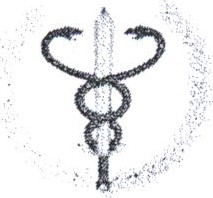 INFORMACJA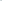 DLA MIESZKAŃCÓW TERENÓW,NA KTÓRYCH ZOSTANĄ WYŁOŻONEPRZYNĘTY ZE SZCZEPIONKĄ DO ZWALCZANIAWŚCIEKLIZNY U LISÓW WOLNO ŻYJĄCYCHw akcji jesiennej 2018 rokuCelem skutecznego zwalczania wścieklizny - zostaną wyłożone na terenie województwa podlaskiego przynęty ze szczepionką przeciwko wściekliźnie u lisów wolno żyjących — metodą zrzutów z samolotów,w planowanym terminie:od 15 września do 19 września 2018 r.zrzucane przynęty mają kształt stożkowych krążków, koloru brunatnego, o średnicy ok. 4 cm ; grubości ok. 1,5 cm, oraz zawierają wewnątrz zatopiony plastikowy pojemnik z płynną szczepionką,  zrzutem objęte będą kompleksy leśne, pola, łąki, itp, z pominięciem obszarów zabudowanych, rzek i zbiorników wodnych,  prosimy nie dotykać i nie niszczyć przynęt - przynęty, które były dotykane przez ludzi są omijane przez lisy,  szczepionka jest nieszkodliwa dla zwierząt domowych i innych zwierząt wolno żyjących,  dla zachowania ostrożności, wprzypadku dostania się szczepionki znajdującej się wewnątrz przynęty na błony śluzowe względnie na uszkodzony naskórek człowieka - należy miejsca te dokładnie przemyć wodą z mydłem, a następnie zgłosić się do lekarza med.,  po wyłożeniu przynęt, przez okres 2 tygodni należy ograniczyć przemieszczania się zwierząt domowych - trzymać psy na uwięzi, a koty w zamknięciu.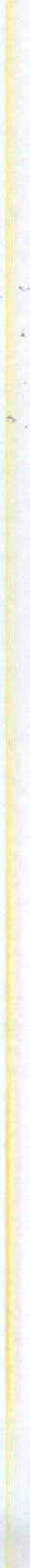 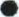 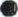 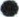 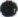 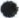 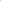 DZIĘKUJEMY ZA POMOC W SKUTECZNYM PRZEPROWADZENIUAKCJI ZWALCZANIA WŚCIEKLIZNYPodlaskiWojewódzki Lekarz Weterynarii